 Sıkça Sorulan Sorular:   Tekliften kimler yararlanabilir?  Amazon Prime Teklifinden yalnızca yeni aktivasyon ya da numara taşıma yoluyla son 30 gün içinde Red 25GB Sınırsız Sosyal, Red 30GB Sınırsız Video ve  Red 40GB Sınırsız Eğlence tarifelerine gelen faturalı müşteriler faydalanabilecektir. Müşteri tarife aktivasyonunu takip eden ilk 30 günde 6 aylık Amazon Prime üyeliğini aktive etmelidir.   Teklife hangi kanallardan giriş yapılabilir?  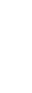 Tekfliften yararlanmak için için kampanyayla uyumlu tarifelerdeki müşteriler, kendilerine gelen üyelik SMS’indeki linki https://offers.vodafone.com/tr tıklayıp, sayfadaki adımları takip ederek Amazon Prime üyelik adımlarını tamamlamalıdır.   Tekliften yararlanabilen tarifeler nelerdir?  1 Mart 2022 tarihinden sonra Red 25GB Sınırsız Sosyal, Red 30GB Sınırsız Video ve  Red 40GB Sınırsız Eğlence tarifelerine gelen faturalı müşteriler yararlanabilir.   Teklife geçişte bir kısıt/engel var mıdır? (yaş ,blacklist, cep aran list,mernis vb..)  4. maddedeki belirtilen tarifelerde yer alan müşteriler yararlanabilir. Son 30 gün içerisinde numara taşıyan veya yeni aktivasyon ile Vodafone’a gelen faturalı müşteriler yararlanabilir. Mevcutta Amazon Prime üyeliği olan müşteriler kampanyadan yararlanamazlar.   Teklif süresince tarifeler arası geçiş yapabilir miyim?  Teklif kapsamında müşteriler uyumlu olmayan bir tarifeye geçtikleri takdirde teklif haklarından faydalanamazlar. Teklif süresince, yalnızca Red 25GB Sınırsız Sosyal, Red 30GB Sınırsız Video ve  Red 40GB Sınırsız Eğlence tarifeleri arasında geçiş yapılabilir.   Bu teklif kapsamında verilen haklar nelerdir?  Amazon Prime üyelik işlemlerinin tamamlanması sonrası, Amazon Prime 6 ay boyunca binlerce üründe bedava ve hızlı kargo, Prime Video ile ödüllü Amazon originals yapımları da dahil popüler filmleri ve dizileri izleme, Prime Gaming ile en sevilen oyunları deneyimleme hakkı sunar. Detayları aşağıda bulabilirsiniz.  Alışveriş ve Hızlı Teslimat: Binlerce üründe bedava ve hızlı kargo (seçili şehirlerde* ertesi gün veya aynı gün teslimat) Prime’a özel avantajlar ve indirimler Prime Day süresince Prime’a özel fırsatlar C2 General *Ertesi Gün:: İstanbul, Bursa, Kocaeli, Ankara, İzmir, Eskişehir, Antalya, Balıkesir, Bilecik, Bolu, Burdur, Isparta, Kütahya, Manisa, Sakarya, Yalova, Düzce, Afyon Aynı Gün: İstanbul, Bursa and Kocaeli’de belirli bölgeler  Amazon Prime Video: Eğlence Dünyası Gişe rekorları kıranlar, ödüllü Amazon Orijinalleri ve dahası Reklamsız Aynı anda 3 ekrandan izlenebilir. Seçili videoları uyumlu telefonuna indirme özelliği. X-Ray ile filmlerin kamera arkası görüntüleri Prime Video uygulaması ile ister evde ister yolda izleme 4K UHD ve HDR uyumlu içerikler Prime Gaming: Dünyanın en iyi oyunlarında oyun içi yükselticiler, geliştiricilereler, skin’ler ve fazlası Aylık en beğenilen PC oyunlarından seçkiiler ücretsiz Twitch.tv’de seçeceğiniz bir kanala 1 ay ücretsiz abonelik   Tekliften yararlanabilecek abone sayısında bir kısıtlama var mıdır?  Evet, Vodafone yasal kurallar çerçevesinde bildirerek teklifte değişiklik yapma, sonlandırma hakkını saklı tutar.   Teklif bittikten sonra tarifem değişecek mi?  Hayır. Ancak verilen Amazon Prime üyeliği 6 ayın sonunda sona erer. Teklifinizin son ayında, Amazon Prime avantajlarından 6 ay sonra da yararlanmaya devam etmek için amazon.com.tr/mc adresini ziyaret ederek ayda 7,90 TL ödeyerek doğrudan Amazon ile üyeliğinizi yenileyebilirsiniz. C2 General 